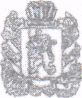 РОССИЙСКАЯ ФЕДЕРАЦИЯКРАСНОЯРСКИЙ КРАЙСАЯНСКИЙ РАЙОНСРЕДНЕАГИНСКИЙ СЕЛЬСКИЙ СОВЕТ ДЕПУТАТОВРЕШЕНИЕ 29.08.2016г                                   с. Средняя Агинка                                   № 25                       О передаче части полномочий по осуществлению муниципального жилищного контроляВ целях обеспечения проведения согласованной политики в реализации вопросов местного значения, создании благоприятных условий жизнедеятельности человека и устойчивого развития муниципального района, руководствуясь ч.4 ст.15 Федерального закона от 06.10.2003 года № 131 –ФЗ «Об общих принципах местного самоуправления в Российской Федерации», п.п 19, 7.1, 8, 14 ст.8 Устава Среднеагинского сельсовета, Среднеагинский сельский Совет депутатов РЕШИЛ:1. Передать часть полномочий по реализации вопросов местного самоуправления Среднеагинского сельсовета, муниципальному образованию Саянский район по осуществлению муниципального жилищного контроля.       2. Поручить главе Среднеагинского сельсовета подписать соглашения о передаче полномочий, указанных в п.1 настоящего решения.3. Настоящее решение вступает в силу со дня подписания и подлежит официальному опубликования в  газете «Среднеагинские вести» .Глава Среднеагинского сельсовета,Председатель Среднеагинского сельского Совета депутатов                                                       Р.Ф.Наузников